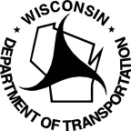 BUREAU OF AERONAUTICSConsultant Design Contract Invoice1.	Lump Sum Contract Items (Account #8700143)		Lump Sum Contract Amount	______________		Total Amount Earned to Date		______________		Amount Previously Invoiced		______________		(Payment Received to Date ____________)		SUBTOTAL - Lump Sum Amount due this Invoice		_______________2.	Actual Cost Contract Items (Account #8700144)		Cost of Work Completed to Date		______________		Amount Previously Invoiced		______________		(Payment Received to Date ____________)		SUBTOTAL - Actual Costs Amount due this Invoice		_______________3.	AMOUNT DUE THIS INVOICE			_______________CONSULTANT CERTIFICATION.  I certify that to the best of my knowledge the work as listed above has been completed, represents no duplication of payments, and any and all costs are in compliance with the contract items._______________________________________________	Consultant Name_____________________________________________	SignatureFOR OFFICE USE ONLY 		BUREAU APPROVAL.  This invoice has been reviewed for accuracy and compliance and is approved for payment.  Note any exceptions.   Partial Payment           Date Invoice Approved:  ___________________   Final PaymentAmount Approved for Payment $________________________________________________________________________________________________________Name	                                                                       604adev.doc r.12/03/19	ATTACHMENT A	Design ContractTime Period Covered by this Invoice:  ______________________________________________________________________1.	LUMP SUM CONTRACT ITEMS2.	ACTUAL COST CONTRACT ITEMS (Items paid on an occurrence basis per contract provisions, up to an "Actual Costs" maximum.)A.	Consultant Name and AddressB.	Consultant Invoice Number and DateC.	Time Period Covered by this InvoiceD.	Department of Transportation	Bureau of Aeronautics	Attn:  ____________________________	Contract Amount		 Actual Costs	   Lump Sum	  (Maximum)Original	_____________	_____________Amendment 1	_____________	_____________Amendment 2	_____________	_____________Total	_____________	_____________Total Contract	         _________________Date of Contract	         _________________E.    Airport Name	Contract Amount		 Actual Costs	   Lump Sum	  (Maximum)Original	_____________	_____________Amendment 1	_____________	_____________Amendment 2	_____________	_____________Total	_____________	_____________Total Contract	         _________________Date of Contract	         _________________F.    BOA Project NumberG.    AIP/State Aid NumberOrder #:Supplier #:Proj. ID:Account (LN):Activity:Total:Authorized by & Date:Consultant Name and AddressAirport NameProject IDContract DateConsultant Invoice Number and DateITEMLUMP SUM AMOUNTPERCENT COMPLETETOTAL TO DATEProperty SurveysDesign SurveysGeotechnical Investigation & ReportObstruction SurveyProperty Plan SheetMeetingsCoordinationPreliminary Cost EstimatePreliminary Engineering ReportFAA Pavement Design Form1Obtain Environmental PermitsPrepare Wetland Mitigation PlanField SurveyFinal Engineer's ReportConstruction PlansBid Proposal PacketPre-Bid MeetingConstruction Cost EstimateConstruction Operation PlansFurnish Plans & Spec (Preliminary)Furnish Plans & Spec (Draft)Furnish Plans & Spec (Approved)Furnish Plans & Spec ("D" Size)Assistance in Securing BidsTotal Lump Sum to DateLess: Previously Invoiced AmountSUBTOTAL LUMP SUM AMOUNT DUE THIS INVOICESUBTOTAL LUMP SUM AMOUNT DUE THIS INVOICE	Item (Description)	AmountMeeting	Plans	Total Actual Costs to DateLess: Previously Invoiced AmountsSUBTOTAL ACTUAL COSTS AMOUNT DUE THIS INVOICESUBTOTAL ACTUAL COSTS AMOUNT DUE THIS INVOICE